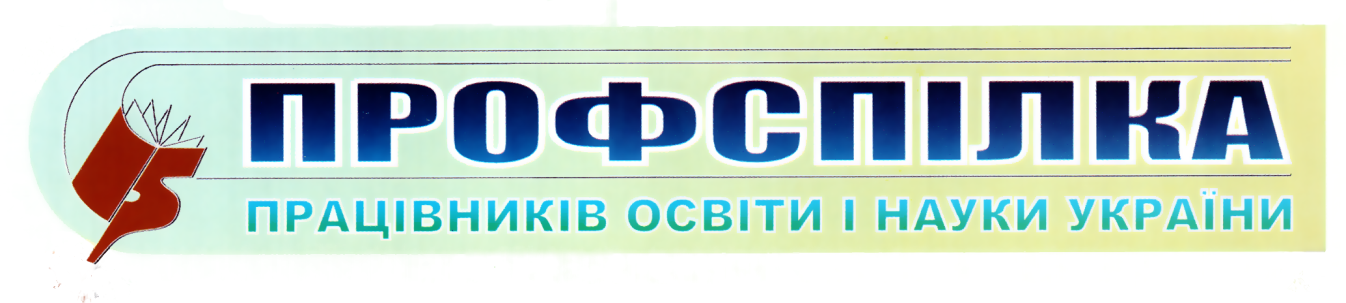 Одеська обласна організація№ 47Грудень 2020 р.Рекомендаціїщодо оформлення субсидії студентамзакладів вищої освіти, фахової передвищої та професійно-технічної освіти(на допомогу профспілковому активу первинних профспілкових організацій студентів та об’єднаних)
  Соціальний захист студентівСубсидії студентам закладів вищої, фахової передвищої та професійно-технічної освіти       У зв'язку із постійним підвищенням  тарифів на комунальні послуги та  важкою складною соціально-економічною ситуацією в країні, вкрай ускладненою надзвичайною  санітарно-епідеміологічною ситуацією,   актуальність питання оформлення субсидій на відшкодування оплати за проживання в гуртожитках для  малозабезпечених категорій студентів   закладів вищої, фахової  передвищої та професійно-технічної освіти набуло особливої актуальності.           Положення про порядок призначення та надання населенню субсидій для відшкодування витрат на оплату житлово-комунальних послуг, придбання скрапленого газу, твердого та рідкого пічного побутового палива затверджено постановою Кабінету Міністрів України від 21.10.1995 № 848 з урахуванням внесених змін, зокрема постановою Кабінету Міністрів України  «Про внесення змін та визнання такими, що втратили чинність, деяких постанов Кабінету Міністрів України».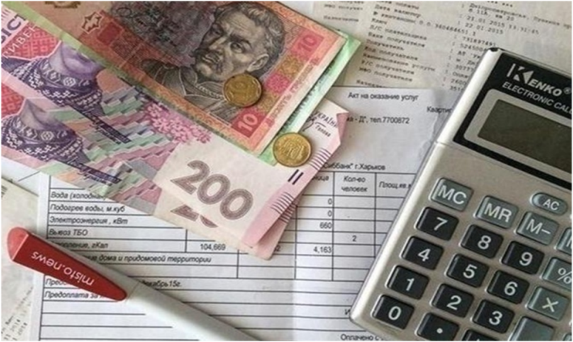 Згідно з  Положенням громадяни, які проживають у гуртожитках, мають право на отримання адресної безготівкової субсидії для відшкодування витрат на оплату користування житлом, якщо вони досягли 18-річного віку.Пунктом 5 Положення встановлено, що субсидії призначаються за наявності різниці між розміром плати за житлово-комунальні послуги, скраплений газ, тверде та рідке пічне побутове паливо в межах соціальної норми житла та соціальних нормативів користування житлово-комунальними послугами з урахуванням пільг, які надаються відповідно до законодавства, і обсягом визначеного Кабінетом Міністрів України обов'язкового відсотка платежу.Згідно з Положенням передбачено, що субсидія для відшкодування витрат на оплату житлово-комунальних послуг призначається на основі середньомісячного сукупного доходу осіб.Соціальні норми житла та соціальні нормативи користування житлово-комунальними послугами, щодо оплати яких держава надає пільги та встановлює субсидії, визначено постановою Кабінету Міністрів України від 06.08.2014 № 409 «Про встановлення державних соціальних стандартів у сфері житлово-комунального обслуговування».Частка середньомісячного сукупного доходу, яку мають сплачувати громадяни за користування житлом, його утримання та оплату послуг водо-, тепло-, газопостачання, водовідведення, електроенергії, вивезення побутового сміття та рідких нечистот (житлово-комунальні послуги), за умови призначення їм житлової субсидії, визначається за затвердженою постановою Кабінету Міністрів України від 27.07.1998 № 1156 «Про новий розмір витрат на оплату житлово-комунальних послуг, придбання скрапленого газу, твердого та рідкого пічного побутового палива у разі надання житлової субсидії» (з урахуванням змін, внесених постановою Кабінету Міністрів України від 17.04.2019 р. №373) формулою: Ро = Кд / Кг х Рг, де Ро - частка плати за послуги для домогосподарства (частка доходу), яка для розрахунку субсидії округлюється до двох знаків після коми;Кд - коефіцієнт доходу домогосподарства - відношення розміру середньомісячного сукупного доходу домогосподарства в розрахунку на одну особу до прожиткового мінімуму на одну особу в розрахунку на місяць, встановленого на 1січня року, з якого призначається субсидія;Кг - базовий коефіцієнт доходу для призначення субсидії - два прожиткових мінімуми на одну особу в розрахунку на місяць (Кг = 2);Рг - базова норма плати за житлово-комунальні послуги - 15 відсотків середньомісячного сукупного доходу домогосподарства (Рг = 15).Розмір плати за проживання в студентських гуртожитках вищих навчальних закладів визначається відповідно до наказу Міністерства освіти і науки, молоді та спорту України, Міністерства фінансів України, Міністерства охорони здоров'я України від 28.03.2011 № 284/423/173 «Про встановлення граничного розміру плати за проживання в студентських гуртожитках вищих навчальних закладів державної та комунальної форм власності».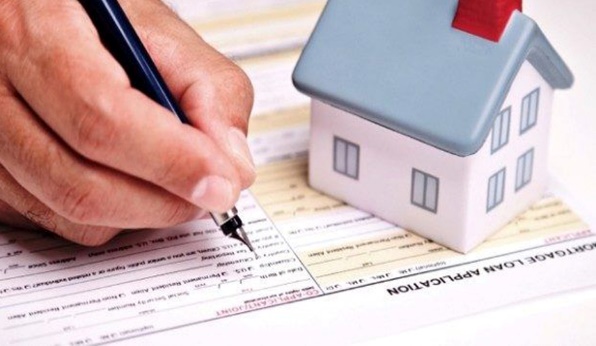 З питань отримання субсидії необхідно звертатитсь до районних  управлінь соціального захисту населення  нашого міста відповідно до місця розташування  гуртожитку.     У місті Одесі управління соціального захисту населення знаходяться за наступними адресами:     -  управління соціального захисту населення в Київському районі Департаменту праці та соціальної політики Одеської міської ради	вул. Ак.Філатова, 2-А, м. Одеса, Одеська область,65080,	(048)766-90-27;	         -  управління соціального захисту населення в Малиновському районі Департаменту праці та соціальної політики Одеської міської ради 	вул. Космонавтів, 27/1, м. Одеса, Одеська область, 65070,	(048) 64-92-11;     - управління соціального захисту населення в Приморському районі Департаменту праці та соціальної політики Одеської міської ради вул. Ясна, 6, м. Одеса, Одеська область, 65012(корпус 1),вул. Маршала Говорова, 7, м. Одеса, Одеська область, 65009 (корпус 2), (048) 33-78-03;   -   управління соціального захисту населення в Суворовському районі Департаменту праці та соціальної політики Одеської міської ради просп. Добровольського, 120 А,  м. Одеса, Одеська область, 65111, (048)718-28-10.     Для отримання субсидії необхідно  звернутись  до управління соціального захисту    населення за місцем  свого проживання та подати заяву на отримання субсидії та декларацію про доходи і витрати за формою, встановленою Мінсоцполітики.     Слід зауважити, що попередньо треба за місцем навчання взяти в бухгалтерії закладу освіти  довідку про свої доходи. Для студента, якщо він не працює, його  доходом є стипендія.    Для оформлення субсидії on-line треба перейти на сайт Міністерства соціальної політики України за поcиланням: https://www.msp.gov.ua/timeline/subsidii.html. 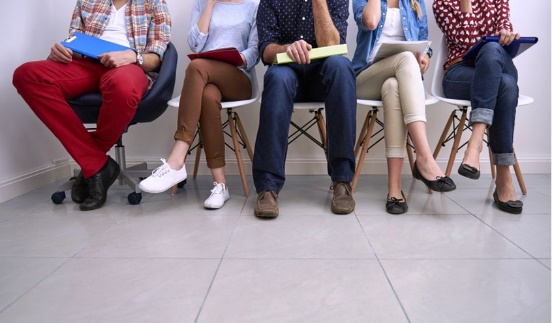     Рішення  про призначення субсидії приймається протягом 30 днів з дня прийняття  заяви. Після отримання такого рішення небхідно відкрити плптіжну картку в «Ощадбанку», на яку буде перераховуватись монетизована субсидія. Дуже важливо знати, що громадянин, який отримав право на отримання житлової субсидії, ні в якому разі не повинен допускати заборгованість по оплаті за житлово-комунальні послуги. Це може призвести до втрати такого права.     Більш детальну інформацію щодо  оформлення субсидії можна знайти на сайті Міністерства соціальної політики України за поcиланням: https://www.msp.gov.ua в розділі субсидії. Упорядкував заступник голови Одеського обкому Профспілки Щедров І.М. 